Lämna mindre mängder grovavfall, smått elavfall, återbruk,  textil, kläder och farligt avfall!Den mobila kretsloppscentralen består av två lastbilar med behållare för olika avfallsfraktioner.  Vi kommer 5 gånger per år till respektive hämtplats. Perfekt för dig utan bil!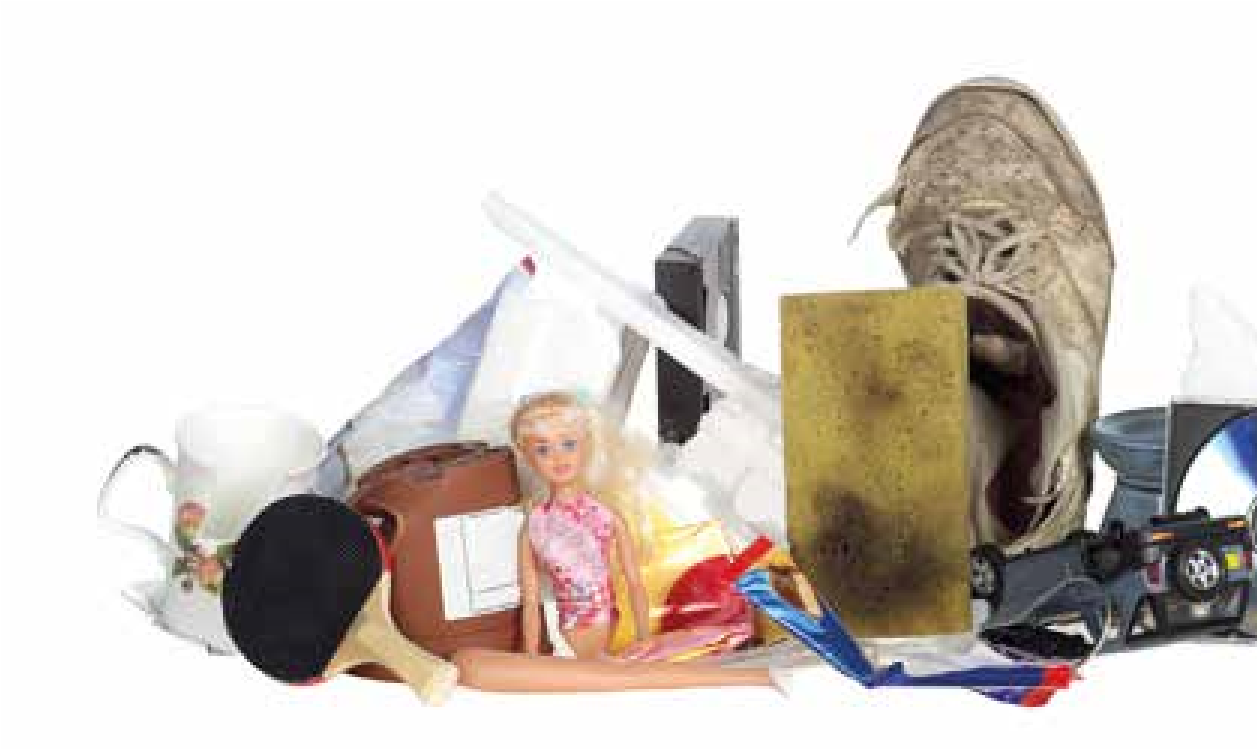 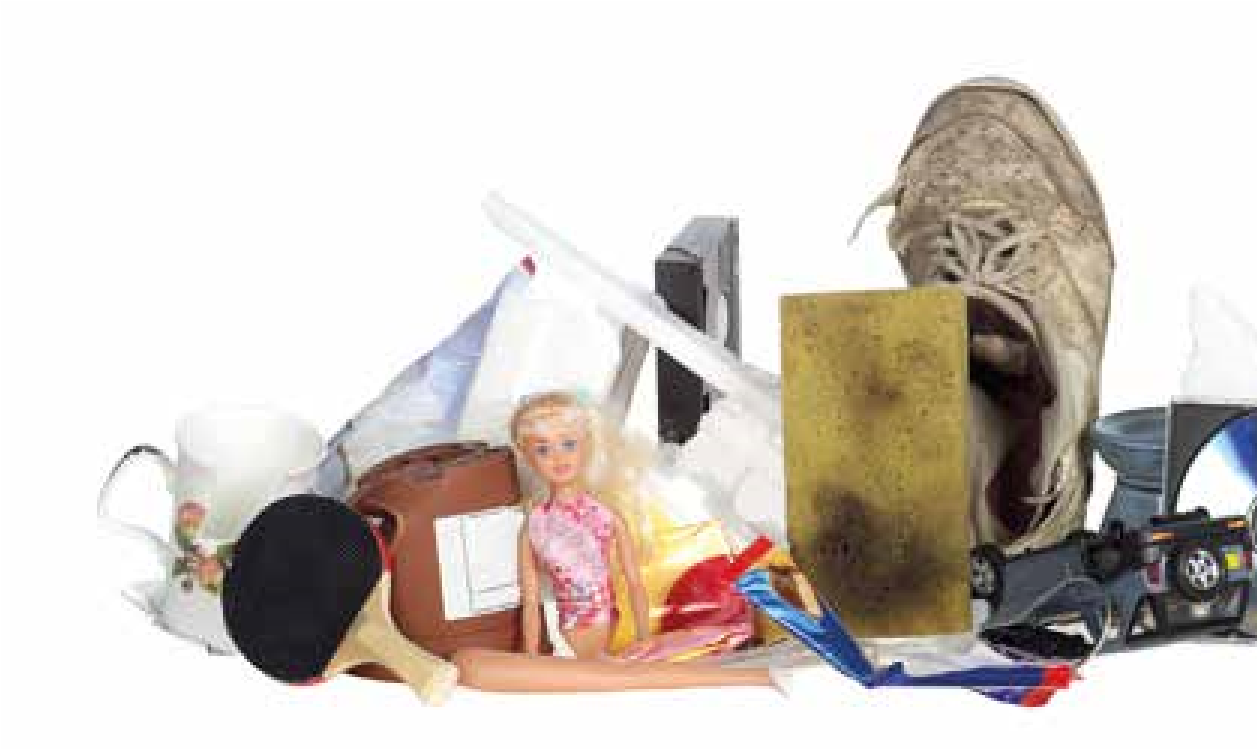 DETTA KAN DU LÄMNA	Utrymmet i den mobila kretsloppscentralen är begränsat, har du stora mängder avfall LÖRDAG: 16 MARS, 18 MAJ, 21 SEPTEMBER, 19 OKTOBER, 7 DECEMBER10.00–12.00  ORMINGE  Utövägen, i närheten av panncentralen13.00–15.00  TOLLARE  Parkeringen vid Hedenströmsväg15.30–17.30  EKTORP CENTRUM   Parkeringen i centrumSÖNDAG: 17 MARS, 19 MAJ, 22 SEPTEMBER, 20 OKTOBER, 8 DECEMBER10.00–12.00  KVARNHOLMEN  Kvarnholmsvägen 80, vid gym.13.00–15.00  SICKLA KÖPKVARTER Parkeringen utanför ICA Kvantum15.30–17.30  JARLABERG  Vändplanen på Fyrspannsvägen